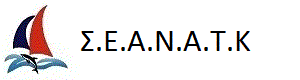 ΜΕΘΑΝΑ 2016 

15/10/2016 - 16/10/2016 RACE RESULTS : 01Class : INTDate : 15/10/2016Date : 15/10/2016Start Time : 10:31:11Start Time : 10:31:11Distance : 26 Distance : 26 Coefficient : 1 Coefficient : 1 Constructed CourseConstructed CourseDistance LegRhumbline LegRhumbline LegDirection WindDirection WindSpeed WindSpeed WindDirection CurrentDirection CurrentVelocity Current12.002032033503505.502102100300308.50225225060060PosSail nr.ClassYachtOwnerClubFinish TimeElapsed T.Corrected T.Obs1GRE62INTGORGOANDREAS ANTONOPOULOSNOTK16:31:3006:00:1900:00:002GRE49335INTERODIOSSOCRATIS KALLIGASNOTK16:44:5306:13:4200:01:493GRE49606INTBLUE LINE - ASTERAS TAXIMICH. AGELAKIS-DION. OIKONOMOPOULOSSEANATK16:03:2905:32:1800:07:044GRE9536INTPIX-LAX IIIDIMITRIS VASSILAKOSNOTK15:56:1705:25:0600:23:005GRE655INTCHRISTINA IIKARATZANOS ELEFTH. - KANARIS SP.HORC16:13:2505:42:1400:24:456GRE124INTDEMONIAIOANNIDIS GIORGOSSEANATK16:10:3905:39:2800:29:467GRE49063INTANDROMEDAKONSTANTINOS MARKOPOULIOTISIOP16:56:3606:25:2500:35:378GRE1191INTPERANSOKRATIS KAVALIERATOSSEANATK17:58:5707:27:4600:38:389GRE957INTEL PRINEPANAGIOTIS PRINEASNAOEF16:41:2506:10:1400:53:5010GRE933INTVENTUSKLOUVAS MICHAILNASDNC(c) Cyber Altura Crucero - Version ORC 12.1F2YQ-XZ9JDate : 15/10/2016 22:20:01 